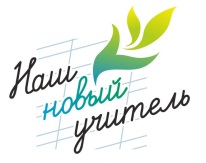 Требования, предъявляемые к образовательной организациипри соискании права на трудоустройство грантополучателя в 2015 годуДля участия в гранте «Наш новый учитель» общеобразовательная организация должна соответствовать следующим требованиям:Иметь вакансию по заявленному учебному предмету.Обеспечить тарификацию учебной нагрузки грантополучателя не менее 18 часов в неделю на весь срок действия гранта (не менее 3-х учебных лет).Наличие отдельного учебного кабинета по заявленному предмету, с обязательством закреплением его за грантополучателем, после его трудоустройства.Соответствие оборудования предметного кабинета по п. 3 требованиям санитарно-эпидемиологической службы и государственной противопожарной инспекции.Наличие соглашения работодателя с исполнительным комитетом муниципального образования об обеспечении грантополучателя (семьи грантополучателя) временным (служебным) жильем (для сельских районов).Наличие и активная деятельность методического объединения школьных учителей по заявленному предмету.Льгота, установленная образовательной организациейОбразовательная организация, выдвинувшая кандидатуру соискателя на участие в конкурсном отборе на присуждение Гранта, при победе своего кандидата автоматически считается победителем конкурсного отбора образовательных организаций.  